    ФОТООТЧЕТ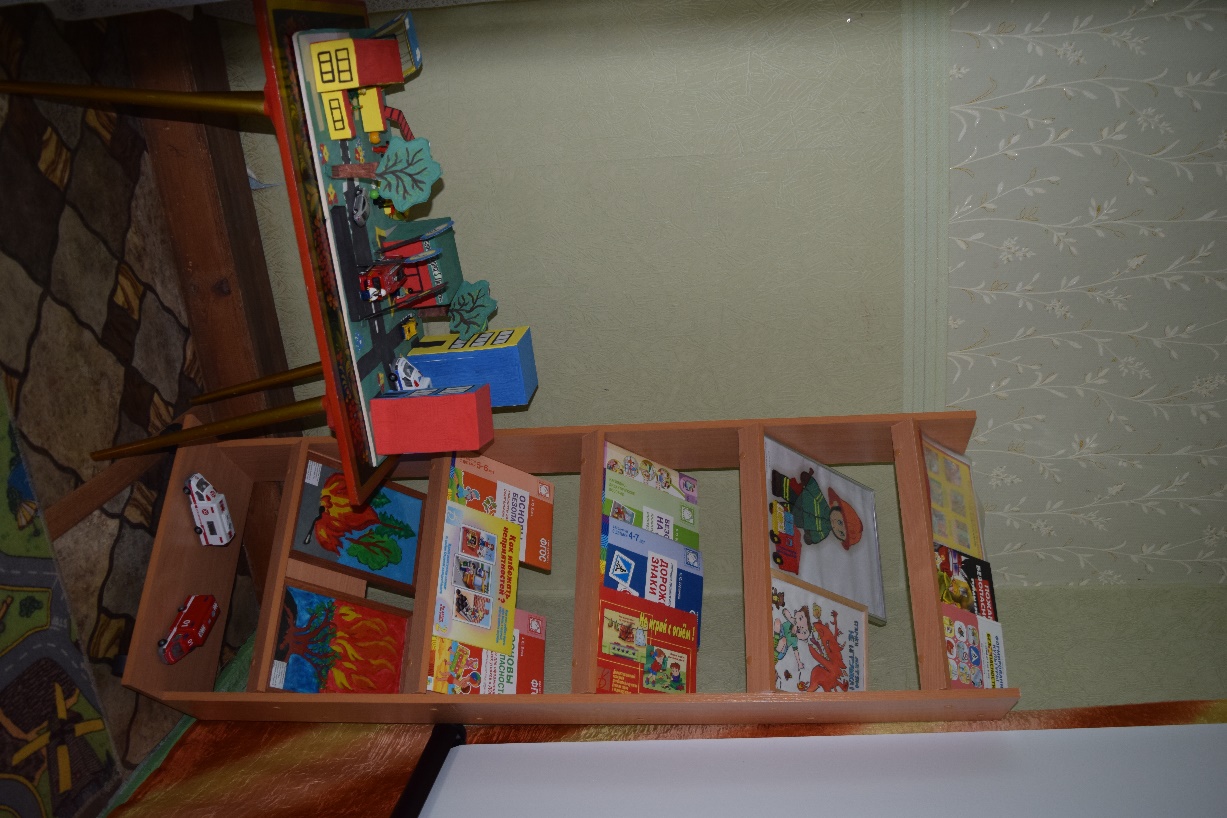        Уголок пожарной безопасности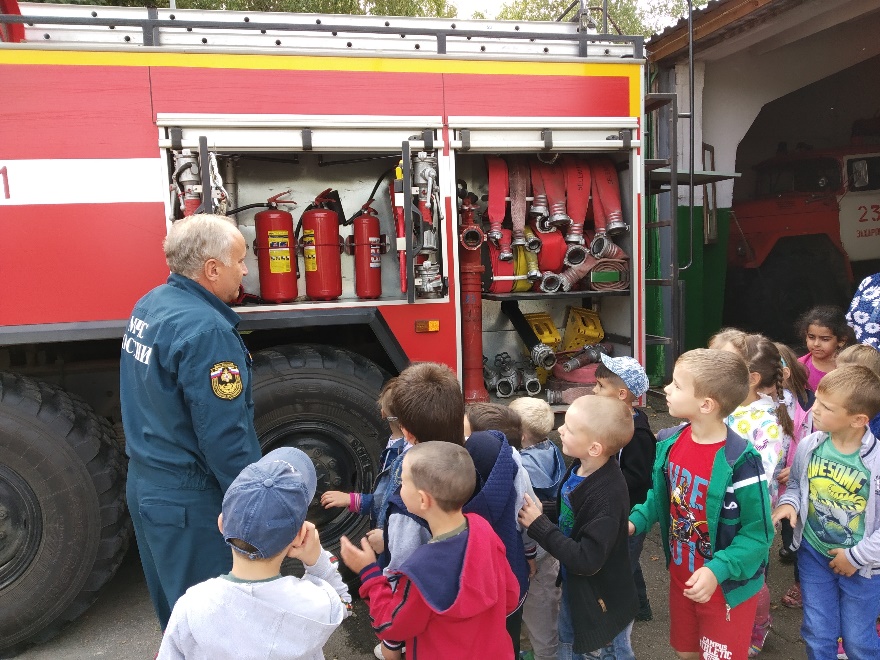 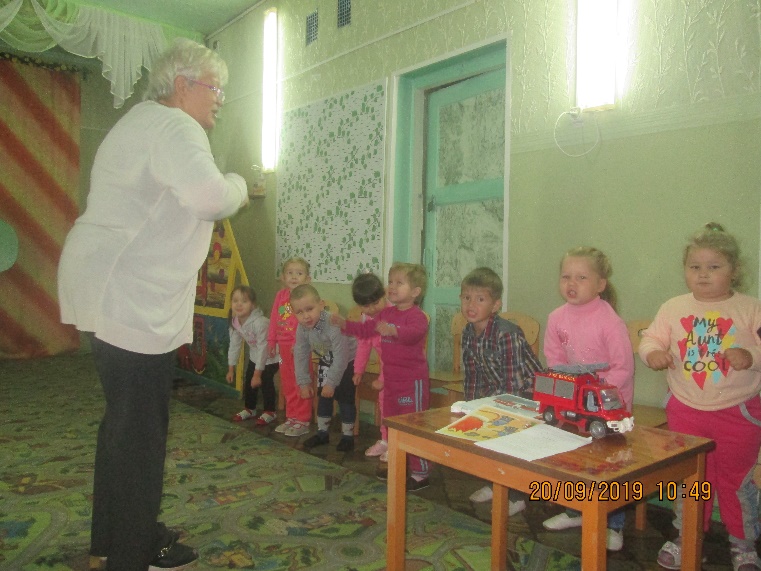 							Экскурсия в пожарную частьД осуг «Пожарная машина»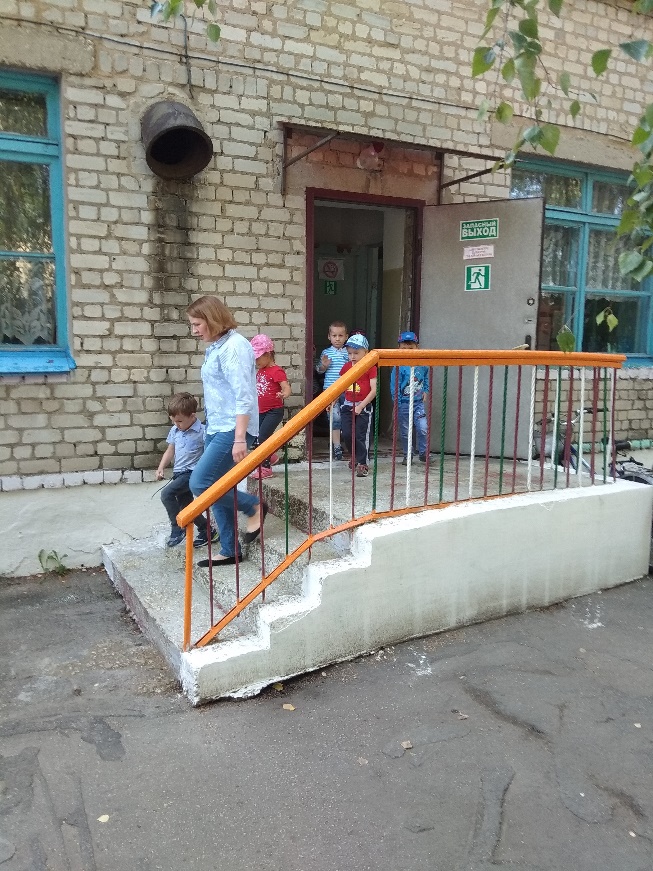 Практическая отработка правил поведения и вопросов эвакуации при пожаре